Publicado en España el 28/04/2023 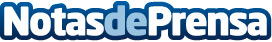 La guía definitiva para elegir el colchón perfecto, por BostezosElegir el colchón adecuado puede ser una tarea abrumadora, especialmente cuando se tiene en cuenta la gran cantidad de opciones disponibles en el mercadoDatos de contacto:BostezosLa guía definitiva para elegir el colchón perfecto627 15 15 64Nota de prensa publicada en: https://www.notasdeprensa.es/la-guia-definitiva-para-elegir-el-colchon Categorias: Nacional Hogar Mobiliario Bienestar http://www.notasdeprensa.es